BILJEŠKE UZ FINANCIJSKE IZVJEŠTAJE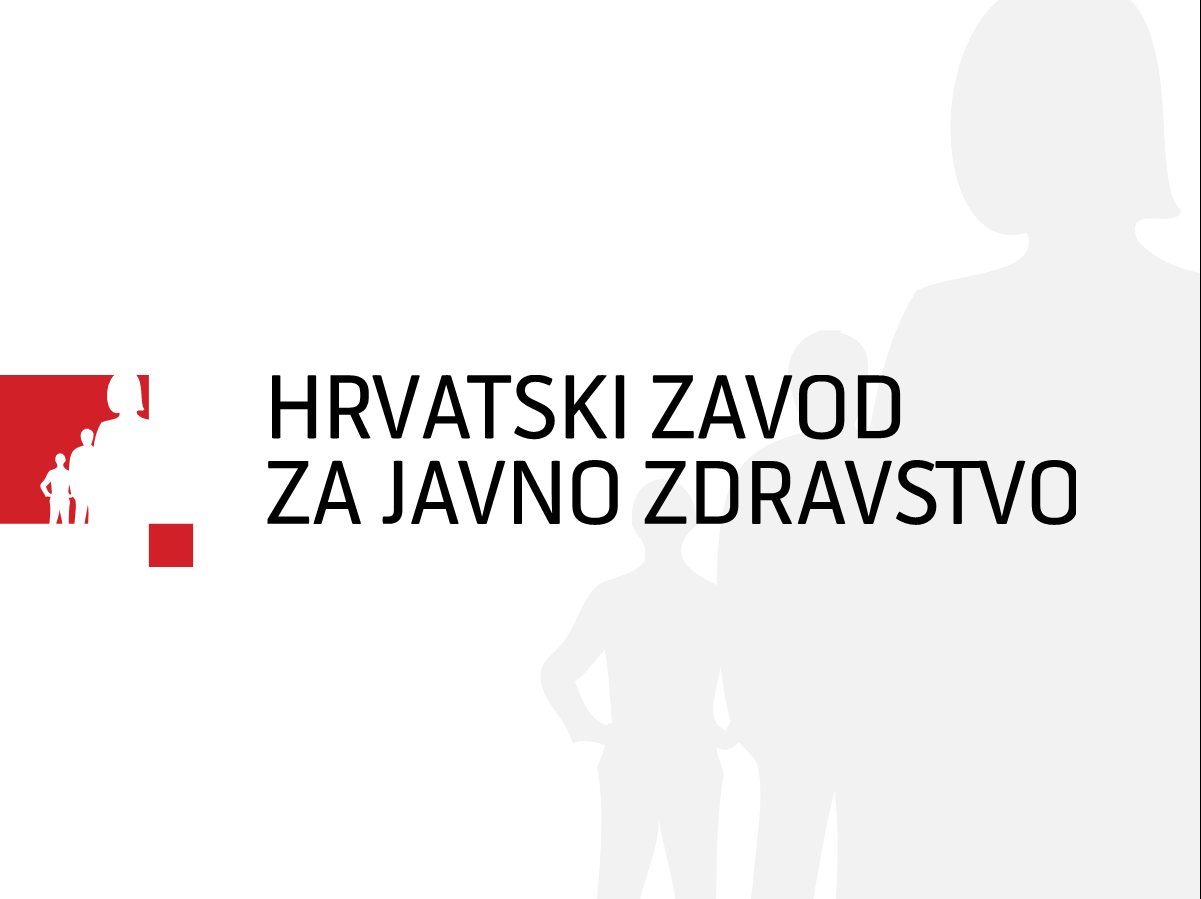 ZA RAZDOBLJE 01.01. – 31.12.2018.Zagreb, 31. siječanj 2019.Naziv: HRVATSKI ZAVOD ZA JAVNO ZDRAVSTVOAdresa: ZAGREB, ROCKEFELLEROVA 7OIB: 75297532041MB: 03270963RKP: 26346Razina: 11Razdjel: 096Šifra djelatnosti: 8622BILJEŠKE UZ FINANCIJSKE IZVJEŠTAJEZA RAZDOBLJE OD 01. SIJEČNJA DO 31. PROSINCA 2018. GODINEHrvatski zavod za javno zdravstvo je od 01. siječnja 2002. godine kao i ostale zdravstvene ustanove obveznik vođenja proračunskog računovodstva. Zavod je također i u sustavu Poreza na dodanu vrijednost u dijelu poslova koje obavlja.Financijsko izvještavanje provodi se temeljem Pravilnika o financijskom izvještavanju u proračunskom računovodstvu (NN 3/15, 93/15, 135/15, 2/17, 28/17, 112/18). IZVJEŠTAJ O PRIHODIMA I RASHODIMA, PRIMICIMA I IZDACIMA – Obrazac PR-RAS                                AOP 001 PRIHODI POSLOVANJAOstvareni prihodi iznose 166.792.228 kn i veći su za 5,20% u odnosu na isto razdoblje prošle godine.AOP 024 NAKNADE ZA PRIPREĐIVANJE IGARA NA SREĆUPrihodi od igara na sreću iznose 4.785.109 kn i veći su 96,7% u odnosu na prošlu godinu.Sukladno Uredbi o kriterijima za utvrđivanje korisnika i načinu raspodjele dijela prihoda od igara na sreću za 2018. godinu Zavodu su prema ugovoru s Ministarstvom zdravstva za 2018. godinu dodjeljena sredstva u iznosu 3.108.223 kn. Dodatkom ugovora iz listopada 2018. ugovoreni iznos povećan je na 4.785.109 kn. Prihod je priznat razmjerno nastalom trošku.AOP 049 POMOĆI OD MEĐUNARODNIH ORGANIZACIJA TE INSTITUCIJA I TIJELA EUPrihodi ostvareni u ovom razdoblju iznose 3.914.613 kn i veći su 16,40% u odnosu na prošlu godinu.Ovdje su iskazani prihodi od:• tekuće i kapitalne pomoći od međunarodnih organizacija za provedbu projekata u iznosu od 357.153 kn (projekti Svjetske zdravstvene organizacije: Renumeration for activities realted to strengthening of the national Vectro Control Program; CroCOSI; Workshop for toothbrushing in preschool and school in Croatia based on the Childsmile concept; Workshop Biomonitoring survey in prenatal  te projekti SECID i EEA-Fresh.)•	tekuće i kapitalne pomoći od institucija i tijela EU u iznosu 3.401.597 kn za provedbu projekata  (JA JANPA; EMERGE; JA HA-REACT; JA RARHA; ESF-Živjeti zdravo (85%); JA JARC; Joint Action EU Healthy Gateways; HEPCOM; Recover-E; I-Move +; Joint Action INTEGRATE; Joint Action CHRODIS-PLUS; Joint Action on Health Equity Europe; Innovative Partnership on Action against Cance – iPAAC; Joint Action on Vaccination; EHIS;  Joint Action on Health Information – InfAct; COST; CANCON; Advantage; HMB4EU)•	refundacije putnih troškova od Europske komisije u iznosu 155.863 knAOP 057 POMOĆI OD IZVANPRORAČUNSKIH KORISNIKAOstvareni prihod iznosi 71.318 kn što je povećanje za 41% u odnosu na isto razdoblje prošle godine.Navedeni iznos sastoji se od 60.908 kn sredstava primljenih od HZZ u okviru mjera stručnog osposobljavanja be zasnivanja radnog odnosa te 10.410 kn refundiranih troškova od HZZO za trošak liječničkih pregleda prije zasnivanja radnog odnosa.AOP 063 POMOĆI PRORAČUNSKIM KORISNICIMA IZ PRORAČUNA KOJI IM NIJE NADLEŽANOstvareni prihod iznosi 5.000 kn i primljen je od Grada Zagreba za potrebe sufinanciranja aktivnosti programa ''Edukacije učenika osnovnih škola o pravilnoj prehrani'' što je znatno smanjenje u odnosu na prošlu godinu kada je evidentirano 92.976 kn sredstava financijske potpore Grada Zagreba za različite aktivnosti.AOP 069 PRIJENOSI IZMEĐU PRORAČUNSKIH KORISNIKA ISTOG PRORAČUNAOstvareni prihod manji je za 89,90% u odnosu na prošlu godinu. Razlog je izostanak uplate sredstava za sufinanciranje ovlaštenih referentnih laboratorija za hranu i hranu za životinje. Ministarstvo poljoprivrede svake godine uplaćuje određena sredstva, ali ove godine je sufinanciranje izostalo zbog nedostatka sredstava.AOP 075 PRIHODI OD FINANCIJSKE IMOVINEPrihod je ostvaren u iznosu od 75.391 kn, a što je smanjenje za 52,30% u odnosu na isto razdoblje prošle godine. Razlog je manja uplata dividende u odnosu na 2017. od dionica Zagrebačke banke.AOP 111 PRIHODI PO POSEBNIM PROPISIMA Ostvareni prihodi iznose 2.316.070 kn i veći je za 38%. Navedeni iznos sastoji se od 1.592.389 kn prihoda od pruženih mikrobioloških usluga preko HZZO temeljem uputnica iz primarne zdravstvene zaštite koje čine participacija i dopunsko zdravstveno osiguranje, 12.045 kn refundacija šteta od osiguranja i 711.636 kn iz sredstava projekata Hrvatske zaklade za znanost.AOP 124 PRIHODI OD PRODAJE PROIZVODA I ROBE TE PRUŽENIH USLUGA Ostvareni prihodi iznose 13.877.376 i manji su za 18,50% u odnosu na isto razdoblje prošle godine.Prihodi se ostvaruju pružanjem sljedećih usluga:mikrobioloških usluga pacijentima temeljem uputnica suradnih zdravstvenih ustanova ili pacijentima koji sami snose troškove pretraga. Usluge plaćaju naručitelji usluga ili osobno pacijenti.usluga ispitivanja zdravstvene ispravnosti namirnica, vode za piće i predmeta opće uporabe, a temeljem narudžbenica ili ugovora. Trošak usluge obavljene temeljem zahtjeva i zapisnika Granične sanitarne inspekcije kod uvoza hrane i predmeta opće uporabe snosi uvoznik robe.usluga ispitivanja zdravstvene ispravnosti po dostavljenim uzorcima sanitarne inspekcije. Ukoliko su uzorci ispravni troškove snosi sanitarna inspekcija, a u slučaju da se utvrdi neispravnost troškove podmiruje gospodarski subjekt koji ih stavlja u promet.usluga pružanja tečaja higijenskog minimuma za stjecanje osnovnog znanja o zdravstvenoj ispravnosti namirnica i osobnoj higijeni osoba koje rade u proizvodnji i prometu namirnica.izdavanje sanitarnih iskaznica i obavljanje pregleda.usluga cijepljenja koja nisu obavezna te ostale usluge iz područja javnog zdravstva koje plaćaju sami naručitelji tj. poduzeća i građani.AOP 131 PRIHODI IZ NADLEŽNOG PRORAČUNA ZA FINANCIRANJE REDOVNE DJELATNOSTI PRORAČUNSKIH KORISNIKAOstvareni prihodi iznose 22.301.407 kn te su manji za 6,20% u odnosu na prošlu godinu. Na ovoj poziciji iskazani su prihodi za financiranje rashoda posloavanja temeljem ugovora o provedbi Programa rada za potrebe Ministarstva zdravstva, prihodi od izvršenja usluga po nalogu Ministarstva zdravstva, a vezanih za monitoring hrane i vode te sredstva učešća za sufinanciranje projekta ESF – Živjeti zdravo (15%).U odnosu na prošlu godinu nabavljena je financijska imovina iz sredstava Državnog proračuna u iznosu od 1.389.053 kn što je za 1.786.111 manje u odnosu na prošlogodišnju nabavu.AOP 135 PRIHODI OD HZZO-a NA TEMELJU UGOVORNIH OBVEZAOstvareni prihodi od HZZO iznose 119.057.322 kn i veći su za 9,10% u odnosu na prošlu godinu.Prihodi su ostvareni temeljem ugovora o provedbi Programa rada za potrebe HZZO, ugovora za pružanje mikrobioloških usluga, ugovorenih usluga provedbe i promidžbe Programa cijepljenja te refundacija troškova plaća pripravnika.Zavod provodi nabavu te skladištenje i distribuciju cjepiva za potrebe Republike Hrvatske. Prihodi se evidentiraju razmjerno nastalim troškovima. Temeljem ugovora o preuzimanju duga sva plaćanja prema dobavljačima vrši HZZO.AOP 147 OSTALI PRIHODIPrihodi iznose 353.836 kn i čine ih refundacije troškova službenih putovanja, prijevoza djelatnika, troškova školovanja i specijalizacije te prihodi po stečajnim nagodbama i ovrhama. Ovdje je evidentirano i 68.692 kn preplata od građana i poduzeća za koja nije bilo moguće izvršiti povrat.AOP 148 RASHODI POSLOVANJA Ostvareni rashodi iznose 164.436.643 kn i veći su za 7,2% u odnosu na isto razdoblje prošle godine.AOP 149 RASHODI ZA ZAPOSLENERashodi su ostvareni u iznosu 37.867.634 i veći su za 3,5% što je prije svega rezultat povećanja broja zaposlenih.AOP 155 OSTALI RASHODI ZA ZAPOSLENERashodi za zaposlene iznose 1.427.297 kn i veći su za 16,5%. Na njihov rast utjecala je isplata božićnice i nagrade za radne rezultate krajem godine.AOP 162 SLUŽBENA PUTOVANJATroškovi službenih putovanja iznose 1.153.467 kn i veći su 16,7% u odnosu na prošlu godinu.Na porast ovih troškova utjecaj su imale povećane aktivnosti vezane uz provedbu redovitih poslova, projekata, poslova vezanih uz EK, putovanja po nalogu Ministarstva zdravstva. Troškovi su najvećim dijelom financirani sredstvima projekata ili refundirani od strane EK i Ministarstva zdravstva.AOP 177 USLUGE PROMIDŽBE I INFORMIRANJA Ostvareni rashod iznosi 1.820.840 kn i veći je za 113,1%.Rast je rezultat povećanih aktivnosti vezanih za provedbu Nacionalnih preventivnih programa, aktivnosti vezanih za provedbu EU projekata, a prije svega projekta ESF Živjeti zdravo (emitiranje spotova, promidžbeni artikli, tiskanje materijala), povećani broj oglasa u Narodnim novinama (nabava cjepiva).AOP 185 OSTALI NESPOMENUTI RASHODI POSLOVANJARashodi iznose 631.592 kn i veći su za 31,8% u odnosu na prošlu godinu.Najveći rast evidentiran je na naknadama za rad predstavničkih i izvršnih tijela, povjerenstava i slično. Uz naknade članovima Upravnog vijeća ovdje su evidentirane i naknade članovima stručnih radnih skupina za kontrolu kvalitete u okviru provedbe Nacionalnih programa ranog otkrivanja raka.Dio naknada stručnim povjerenstvima odnosi se na 2017. godinu, ali obzirom da je dokumentacija zaprimljena nakon završetka godišnjeg obračuna troškovi su teretili 2018. godinu.AOP 209 NEGATIVNE TEČAJNE RAZLIKE I RAZLIKE ZBOG PRIMJENE VALUTNE KLAUZULERashod je ostvaren u iznosu 28.210 kn i veći je za 67,6% u odnosu na prošlu godinu.Uzrok povećanja je evidencija tečajne razlike po leasingu iz prijašnjih godina. Usklađenjem s leasing kućom utvrđeno je kako se prošlih godina nije evidentirala revalorizacija u našim poslovnim knjigama te je nakon usklađenja ista evidentirana.AOP 253 OSTALE NAKNADE GRAĐANIMA I KUĆANSTVIMA IZ PRORAČUNATroškovi školarina radnika ostvareni su u iznosu 163.900 kn te su veći u odnosu na prošlogodišnje za 73,6%. Svake godine se donosi Plan školovanja zaposlenika Zavoda, a u okviru potreba i mogućnosti.AOP 317 PRIHODI OD PRODAJE PRIJEVOZNIH SREDSTAVAOstvareni prihod od 19.760 kn nastao je prodajom rashodovanih osobnih vozila u svibnju ove godine. Odlukom ravnatelja odobrena je prodaja tri osobna vozila koja su bila u upotrebi preko deset godina. Prodaja je izvršena usmenim javnim nadmetanjem (licitacijom).AOP 341 RASHODI ZA NABAVU NEFINANCIJSKE IMOVINE Rashodi za nabavu nefinancijske imovine iznose 3.978.301 kn.Nabava opreme financirana je sredstvima Državnog proračuna za kapitalna ulaganja u iznosu 1.359.640 kn, lutrijskim sredstvima za 2018. godinu u iznosu 1.200.425 kn, sredstvima projekata (Hrvatska zaklada za znanost, ESF Živjeti zdravo, iPAAC, SECID, Roche) u iznosu 891.923 kn te vlastitim sredstvima u iznosu 526.313 kn.AOP 629 DO 636 OBRAZLOŽENJE FINANCIJSKOG REZULTATANa dan 31.12.2017. godine utvrđen je višak prihoda poslovanja u iznosu 7.947.794,93 kn, manjak prihoda od nefinancijske imovine u iznosu od 9.854.142,00 kn te manjak primitaka od financijske imovine u iznosu od 362.594,21 kn. U ožujku 2018. godine Upravno vijeće donijelo je Odluku o raspodjeli rezultata.Zavod je na dan 31.12.2018. ostvario manjak prihoda i primitaka u iznosu od 1.597.592 kn te je uz preneseni manjak od 2.282.011 ostvaren ukupni manjak u iznosu od 3.879.603 kn koji će trebati pokriti sljedećem razdoblju.IZVJEŠTAJ BILANCA – Obrazac BIL      Popis sudskih sporova u tijekuPopis ugovornih odnosa i slično koji uz ispunjenje određenih uvjeta mogu postati obveza ili imovinaOBRAZAC VRIOAOP 032 – u smanjenju obujma potraživanja iskazana su otpisana potraživanja po inventuri 2018. zbog nemogućnosti naplate u iznosu 1.197.333 kn.OBRAZAC RAS-FUNKCIJSKIAOP 100/101 – djelatnosti Zavoda definirane su Zakonom o zdravstvenoj zaštiti te je iznos vezan za te aktivnosti iskazan na AOP 100 u iznosu 165.644.636 kn dok je iznos od 2.770.308 kn povezan sa istraživanjem i razvojem zdravstva u prevenciji bolesti iskazan na AOP 101.IZVJEŠTAJ O OBVEZAMA – Obrazac OBVEZEUkupne obveze na dan 31.12.2018. iznose 14.261.513 kn (AOP 036). Od navedenog iznosa 1.701.731 kn (AOP 037) su dospjele, a 12.559.782 kn (AOP 090) su nedospjele obveze.U Zagrebu, 31. siječnja 2019.                                                                   Osoba za kontaktiranje:                                                                                          RavnateljIrena Todorić, struč.spec.oec.                                                       doc.dr.sc. Krunoslav Capak ,prim.dr.med.Manjak prihoda poslovanja - preneseni Manjak prihoda poslovanja - preneseni 13.070Prihodi poslovanja166.792.228Rashodi poslovanja164.436.643Višak prihoda poslovanja2.355.585Manjak prihoda od nefinancijske imovine - preneseniManjak prihoda od nefinancijske imovine - preneseni2.268.941Prihodi od prodaje nefinancijske imovine25.124Rashodi za nabavu nefinancijske imovine3.978.301Manjak prihoda od nefinancijske imovine3.953.177Manjak primitaka od financijske imovine - preneseniManjak primitaka od financijske imovine - preneseni0Manjak prihoda i primitaka tekuće godine1.597.592Manjak prihoda i primitaka - preneseniManjak prihoda i primitaka - preneseni2.282.011MANJAK PRIHODA I PRIMITAKA ZA POKRIĆE U SLJEDEĆEM RAZDOBLJUMANJAK PRIHODA I PRIMITAKA ZA POKRIĆE U SLJEDEĆEM RAZDOBLJUMANJAK PRIHODA I PRIMITAKA ZA POKRIĆE U SLJEDEĆEM RAZDOBLJU3.879.603R.br.TuženikTužiteljSažeti opis prirode sporaProcjena financijskog učinka (u kn)Procijenjeno vrijeme odljeva / priljeva sredstava1.HZJZFizička osobaRadni spor8.610,00Neodređeno2.HZJZFizička osobaRadni spor2019.3.HZJZAgencija za lijekove i medicinske proizvodeUtvrđivanje prava vlasništva10.000,00Neodređeno4.HZJZHrvatski zavod za mirovinsko osiguranjeNaknada štete10.524,862019.5.Nihon d.o.o.HZJZNepodmireni trošak izvršenja usluge10.000,00Neodređeno6.HZJZStarnet SoftwarePovrat utuženog iznosa14.247,102019.7.Distribution Partners d.o.o.HZJZNepodmireni trošak izvršenja usluge2.768,75Neodređeno8.HZJZTelekom izdavaštvoNepodmireni troškovi isporučene robe24.750,002019.SVEUKUPNOSVEUKUPNOSVEUKUPNOSVEUKUPNO80.900,71Primatelj instrumenta osiguranjaDavatelj instrumenta osiguranjaVrsta instrumenta osiguranjaUkupan iznosHZJZA & B  d.o.o.Primljene zadužnice80.000,00HZJZAlfa atest d.o.o.Primljene zadužnice5.000,00HZJZAlphaChrom d.o.o.Primljene zadužnice150.000,00HZJZApis it d.o.o.Primljene zadužnice40.000,00HZJZAplikacija d.o.o.Primljene zadužnice15.000,00HZJZBiomax  d.o.o.Primljene zadužnice10.000,00HZJZConventus credo d.o.o.Primljene zadužnice9.725,00HZJZCROATIA OSIGURANJE  d.d.Primljene zadužnice5.000,00HZJZDina d.o.o.Primljene zadužnice10.000,00HZJZEko fokus d.o.o.Primljene zadužnice50.000,00HZJZEurolimont Šušković d.o.o.Primljene zadužnice140.000,00HZJZForgeBIT d.o.o.Primljene zadužnice5.000,00HZJZFrigoekspert d.o.o.Primljene zadužnice10.000,00HZJZGlaxoSmithKline  d.o.o.Primljene zadužnice10.000,00HZJZGraditeljstvo Mat-Mil d.o.o.Primljene zadužnice60.000,00HZJZHelixPrimljene zadužnice20.000,00HZJZHrvatska poštaPrimljene zadužnice12.863,68HZJZHRVATSKE VODE                            Primljene zadužnice100.000,00HZJZINA - Industrija nafte, d.d.Primljene zadužnice5.000,00HZJZInstitut Ruđer BoškovićPrimljene zadužnice10.000,00HZJZKefo trgovina d.o.o.Primljene zadužnice15.000,00HZJZKemis termoclean d.o.o.Primljene zadužnice10.000,00HZJZKemolabPrimljene zadužnice5.000,00HZJZKobis d.o.o.Primljene zadužnice50.000,00HZJZKuna corporationPrimljene zadužnice5.000,00HZJZLabena d.o.o.Primljene zadužnice4.342,20HZJZMakromikro grupa d.o.o.Primljene zadužnice10.269,88HZJZMedia d.o.o.Primljene zadužnice50.000,00HZJZMedic  d.o.o.Primljene zadužnice5.000,00HZJZMedoka d.o.o.Primljene zadužnice60.000,00HZJZModel - Educa d.o.o.Primljene zadužnice50.000,00HZJZObrnuta faza d.o.o.Primljene zadužnice5.000,00HZJZOptima telekom d.d.Primljene zadužnice10.000,00HZJZP.T.D.  d.o.o.Primljene zadužnice50.000,00HZJZPardus d.o.o.Primljene zadužnice50.000,00HZJZProaxisPrimljene zadužnice10.000,00HZJZProteron savjetovanje d.o.o.Primljene zadužnice5.000,00HZJZRinels d.o.o.Primljene zadužnice10.000,00HZJZRO-termoPrimljene zadužnice20.000,00HZJZSaltatorPrimljene zadužnice10.000,00HZJZShimadzu  d.o.o.Primljene zadužnice15.000,00HZJZSigurnost d.o.o.Primljene zadužnice27.450,00HZJZStorm informatika d.o.o.Primljene zadužnice115.000,00HZJZStpPrimljene zadužnice5.000,00HZJZTko zna zna d.o.o.Primljene zadužnice10.000,00HZJZUvid d.o.o.Primljene zadužnice10.000,00HZJZZ.A.C. d.o.o.Primljene zadužnice20.000,00HZJZZel-cos d.o.o.Primljene zadužnice10.000,00HZJZPrvo plinarsko društvoPrimljene zadužnice10.837,27HZJZA1 Hrvatska d.o.o. (VIPnet d.o.o.)Primljene bankarske garancije14.064,35HZJZAlphaChrom d.o.o.Primljene bankarske garancije6.014,34HZJZAltocomm d.o.o.Primljene bankarske garancije98.234,56HZJZApis it d.o.o.Primljene bankarske garancije140.199,60HZJZBetamed d.o.o.Primljene bankarske garancije38.116,00HZJZBiosistemi  d.o.o.Primljene bankarske garancije23.792,65HZJZGlaxoSmithKline  d.o.o.Primljene bankarske garancije2.864.016,25HZJZHospitalija trgovina  d.o.o.Primljene bankarske garancije59.792,60HZJZHrvatska poštaPrimljene bankarske garancije318.124,30HZJZInel-medicinska tehnikaPrimljene bankarske garancije49.191,10HZJZIntergrafika-ttž  d.o.o.Primljene bankarske garancije135.740,10HZJZJasika  d.o.o.Primljene bankarske garancije1.409.188,50HZJZKefo trgovina d.o.o.Primljene bankarske garancije5.536,22HZJZKemolabPrimljene bankarske garancije38.545,20HZJZKerschoffset d.o.o.Primljene bankarske garancije17.308,15HZJZKuna corporationPrimljene bankarske garancije12.937,00HZJZMedic  d.o.o.Primljene bankarske garancije4.122,00HZJZMedika  d.d.Primljene bankarske garancije4.957.641,14HZJZMedoka d.o.o.Primljene bankarske garancije8.094.725,28HZJZMeđimurje plin d.o.o.Primljene bankarske garancije37.520,00HZJZMerck Sharp & Dohme (MSD)Primljene bankarske garancije115.318,60HZJZNarodne novine d.d.Primljene bankarske garancije649,14HZJZOktal Pharma  d.o.o.Primljene bankarske garancije81.000,00HZJZPhoenix Farmacija  d.o.o.Primljene bankarske garancije5.104.615,00HZJZSignalgrad d.o.o.Primljene bankarske garancije16.674,00HZJZSigurnost d.o.o.Primljene bankarske garancije25.754,40HZJZStudio 2M d.o.o.Primljene bankarske garancije14.250,00HZJZZel-cos d.o.o.Primljene bankarske garancije44.807,00Zagorski VodovodHZJZDana bankarska garancija5.818,20Zagrebačka bankaHZJZDana zadužnica44.000,00SVEUKUPNO25.183.183,71